Department Chair Support Form: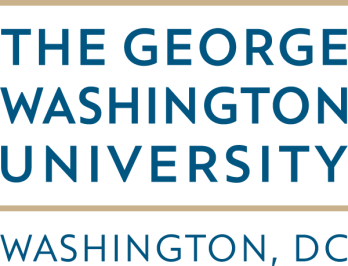 University Facilitating FundBasic InformationChair Name: 			     Chair Email Address:		     Department Name: 		     Department Org Code: 		     UFF Proposal InformationProposal Title:			     PI Name:			     Chair StatementI,       agree to protected time for       to complete their UFF project at       % effort.Department ObjectivesDoes this proposal align with its department’s objectives (Yes/No)? Additional CommentsPlease provide any additional information in the below that might be important in the review of this proposal.___________________________________Department Chair’s SignatureTo upload your signature digitally, click on the box above (Insert “Picture”) to upload a .jpg version of your signature. Otherwise, print out this document, manually sign on the line above and scan the document to submit the form.